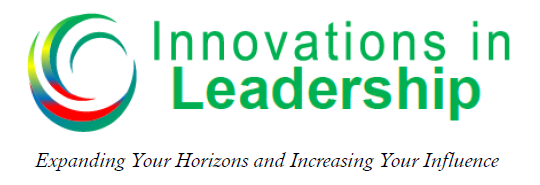 Michael V. Newman – Podcast – Episode 006How to Improve Your Communication SkillsOne of the most, if not the most important leadership skill is communication.  Without making a solid connection with people, effective communication is really difficult. Do you know that each of us has a preferred communication style? Understanding Communication StylesPredominant Styles D______________ - Outgoing/ Task-Oriented
 I ______________ - Outgoing/People-Oriented
 S______________ - Reserved/People-Oriented
 C______________ - Reserved/Task-OrientedCertain Words and Phrases Make a Big DifferenceD – Outgoing/Task-OrientedS – Reserved/People-OrientedIf you would like more information on communication styles and the DISC Assessment you can go to: https://innovationsinleadership.com/disc-resourcesResources:Positive Personality Profiles - by Dr. Robert RohmWho Do You Think You Are Anyway – by Dr. Robert Rohm
Answers: Outgoing, Reserved, People, Task, D, I, S, C, Dominant, Inspiring, Supportive, Cautious, Dominant, getting results Inspiring, having fun, Supportive, peace and harmony, Cautious, quality answers, value and bring correct Predominant StylesPersonality TypeSecret FuelCommentsDISCWords “D’s” like to hearWords “D’s” don’t like to hearBottom LineMaybeResultsProbablyGoalPerhapsSuccessI thinkWords “S’s” like to hearWords “S’s” don’t like to hearEasyConflictGuaranteeChange HarmonyRushTeamRisk